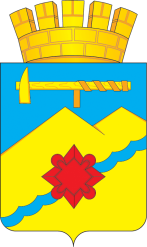 АДМИНИСТРАЦИЯ МУНИЦИПАЛЬНОГО ОБРАЗОВАНИЯГОРОД МЕДНОГОРСК ОРЕНБУРГСКОЙ ОБЛАСТИПОСТАНОВЛЕНИЕ__________________________________________________________________О внесении изменения в постановление администрации города от 04.04.2017 № 474-па «Об утверждении муниципальной программы «Повышение эффективности деятельности администрации города Медногорска» на 2017-2022 годы»	На основании статей 45, 49 Устава муниципального образования город Медногорск Оренбургской области, 1. Внести в постановление администрации города от 04.04.2017 № 474-па «Об утверждении муниципальной программы «Повышение эффективности деятельности администрации города Медногорска» на 2017-2022 годы» следующие изменения:1.1. В названии и по тексту постановления слова: «на 2017-2022 годы» исключить. 1.2. Приложение к муниципальной программе изложить в новой редакции, согласно приложению к данному постановлению. 2. Контроль за исполнением данного постановления возложить на заместителя главы  муниципального образования - руководителя аппарата администрации города И.М. Сердюка.3. Постановление вступает в силу после его официального опубликования в газете «Медногорский рабочий, но не ранее 01.01.2021 года и подлежит размещению на официальном сайте администрации города Медногорска в сети Интернет.И.о.  главы города                                                                          О.Л. Подшибякин        Приложение        к постановлению         администрации города        от 12.11.2020  № 1709-паМуниципальная программа«Повышение эффективности деятельности администрации города Медногорска» Паспорт муниципальной программы «Повышение эффективности деятельности администрации города Медногорска» (далее – программа)1. Общая характеристика сферы реализации программы, основные проблемы и прогноз развития на период до 2023 годаМестное самоуправление в Российской Федерации составляет одну из основ конституционного строя. Его положение в политической системе российского общества определяется тем, что данный уровень власти наиболее приближен к населению, решает вопросы удовлетворения основных жизненных потребностей населения, им формируется и ему непосредственно подконтролен. Рационально организованное местное самоуправление позволяет эффективно использовать местные ресурсы, снимать социальную напряженность в обществе, повышать доверие населения к власти.Перед органами местного самоуправления стоит задача обеспечения устойчивого развития и совершенствования местного самоуправления, направленного на эффективное решение вопросов местного значения, реализацию переданных органам местного самоуправления отдельных государственных полномочий, оказание помощи населению в осуществлении собственных инициатив по вопросам местного значения. Деятельность органов местного самоуправления протекает в условиях динамично меняющегося законодательства, множества параллельно реализуемых реформационных процессов, повышения уровня требований к результатам деятельности, в том числе, к правовому обеспечению работы.Решение вопросов местного значения осуществляется администрацией города Медногорска в рамках полномочий, определенных Уставом муниципального образования город Медногорск, утвержденным решением Медногорского городского Совета депутатов.Администрацию города Медногорска возглавляет на принципах единоначалия глава муниципального образования город Медногорск (далее – глава города).Глава города является высшим должностным лицом муниципального образования  и наделяется Уставом муниципального образования город Медногорск собственными полномочиями по решению вопросов местного значения.Для обеспечения более эффективной административно-хозяйственной деятельности органов местного самоуправления города Медногорска администрацией города создано и функционирует управление хозяйственно-технического обеспечения (далее УХТО).  Основными направлениями деятельности УХТО являются:- хозяйственно-техническое обслуживание зданий и помещений, занимаемых администрацией города Медногорска;- выполнение работ, оказание услуг, в целях содержания и обслуживания зданий и помещений, занимаемых администрацией города Медногорска;- обеспечение создания организационно-технических условий для служебной деятельности муниципальных служащих и иного персонала администрации города Медногорска;- организация деятельности, связанной с функционированием служебного транспорта и транспортным обеспечением администрации города Медногорска.На территории муниципального образования город Медногорск создана и функционирует единая дежурно-диспетчерская служба (далее – ЕДДС). ЕДДС предназначена для приема сообщений об авариях, пожарах, катастрофах, стихийных бедствиях и других чрезвычайных происшествиях от населения и организаций, оперативного реагирования и управления силами постоянной готовности, координации совместных действий в условиях чрезвычайных ситуаций.Целью создания ЕДДС явилось повышение оперативности реагирования на угрозу и возникновение чрезвычайной ситуации (далее ЧС), информирование населения и организаций о фактах их возникновения и принятым по ним мерам, эффективности взаимодействия привлекаемых сил и средств постоянной готовности, и слаженности их совместных действий.За 2019 год в службу ЕДДС муниципального образования город Медногорск поступило 898 сообщений от граждан. Из них:- 186  сообщений по линии службы пожарной охраны;- 361  сообщение по линии ЖКХ;- 8  по линии полиции;- 29   сообщений по линии скорой помощи;- 304 прочие (потерявшихся в лесу, сообщения об утопленниках, пропажа человека, по оказании помощи транспорту на дорогах);- 10  по линии полиции (ДТП, пожары).Поступающая информация фиксируется в журнале полученной и переданной информации.По графику 2019 года оперативно дежурным  составом ЕДДС было отработано 15 тренировок, из них 2 СНЛК, 1 КШУ, 1 с Главным Управлением МЧС России по Оренбургской области. Администрация города Медногорска исполняет переданные государственные полномочия. Правовую основу наделения органов местного самоуправления государственными полномочиями составляют Конституция Российской Федерации, Бюджетный кодекс Российской Федерации, Устав (Основной Закон) Оренбургской области, Федеральный закон от 6 октября 1999 года № 184-ФЗ «Об общих принципах организации законодательных (представительных) и исполнительных органов государственной власти субъектов Российской Федерации», Федеральный закон от 6 октября 2003 года № 131-ФЗ «Об общих принципах организации местного самоуправления в Российской Федерации», Закон Оренбургской области от 30 ноября 2005 года № 2738/499-III-ОЗ «О межбюджетных отношениях в Оренбургской области», Закон Оренбургской области от 7 мая 2001 года № 206/267-II-ОЗ «О наделении органов местного самоуправления отдельными государственными полномочиями».В рамках данной программы органами местного самоуправления осуществляется исполнение отдельных передаваемых полномочий:- в соответствии с законом Оренбургской области «О наделении органов местного самоуправления государственными полномочиями по созданию и организации деятельности комиссий по делам несовершеннолетних и защите их прав» от 10 ноября 2006 года №720/147-IV-OЗ органы местного самоуправления наделены правом по:- созданию комиссий в муниципальных районах, городских округах и районах в городских округах Оренбургской области;- организации деятельности комиссий в муниципальных районах, городских округах, районах в городских округах Оренбургской области;- обеспечению деятельности комиссий.В комиссию включены представители служб системы профилактики безнадзорности и правонарушений несовершеннолетних.По результатам 2019 года на учете в комиссии по делам несовершеннолетних и защите их прав администрации города Медногорска состоят: Органы местного самоуправления наделены государственными полномочиями по формированию торгового реестра (Закон Оренбургской области №1037/304-V-ОЗ от 24.08.2012 г.). Исполнение передаваемых полномочий осуществляется в части внесения в торговый реестр сведений о хозяйствующих субъектах, осуществляющих торговую деятельность, и хозяйствующих субъектах, осуществляющих поставки товаров (за исключением производителей товаров) на территории муниципального образования.Органы местного самоуправления наделены государственными полномочиями по созданию административных комиссий (закон Оренбургской области №2818/606-IV-OЗ от 16.03.2009 г.) и имеют право на:- на финансовое обеспечение переданных государственных полномочий за счет субвенций, предоставляемых из областного бюджета;- получение от органов государственной власти Оренбургской области разъяснений и рекомендаций по вопросам осуществления переданных государственных полномочий;- дополнительное использование собственных материальных ресурсов и финансовых средств для осуществления переданных им государственных полномочий в случае и порядке, предусмотренных уставом муниципального образования.Организация деятельности по государственной регистрации актов гражданского состояния на территории муниципального образования город  Медногорск осуществляет отдел ЗАГС администрации города Медногорска, которому переданы полномочия по государственной регистрации актов гражданского состояния (Закон Оренбургской области №667/71-III-ОЗ от 28 ноября 2003 года).Сотрудники отдела ЗАГС администрации города Медногорска с высокой ответственностью относятся к исполнению своих должностных обязанностей, принимают все меры по соблюдению конституционных прав граждан. В 2019 году в отдел ЗАГС администрации города Медногорска по различным вопросам обратилось 1538 человек. Проведена государственная регистрация 954 актов гражданского состояния, осуществлено 1265 юридически значимых действия.Сведения о государственной регистрации актов гражданского состояния в муниципальном образовании город Медногорск за 2019 года приведены в следующей таблице:Количество иных юридически значимых действий:Общий размер субвенций, предоставляемых из областного бюджета бюджету муниципального образования город Медногорск на осуществление полномочий на государственную регистрацию актов гражданского состояния, определяется законом об областном бюджете на очередной финансовый год.Контроль за исполнением органом местного самоуправления переданных полномочий на государственную регистрацию актов гражданского состояния осуществляет орган исполнительной власти Оренбургской области по вопросам записи актов гражданского состояния.Организация деятельности по первичному воинскому учету граждан на территории муниципального образования город Медногорск, осуществляет военно-учетный стол администрации города Медногорска (далее ВУС) (Федеральный закон от 28.03.1998 № 53-ФЗ «О воинской обязанности и военной службе).Основными задачами ВУС являются:- обеспечение исполнения гражданами воинской обязанности, установленной федеральными законами;- документальное оформление сведений воинского учета о гражданах, состоящих на воинском учете;- анализ количественного состава и качественного состояния призывных мобилизационных людских ресурсов для эффективного использования в интересах обеспечения обороны страны и безопасности государства;- проведение плановой работы по подготовке необходимого количества военно-обученных граждан, пребывающих в запасе, для обеспечения мероприятий по переводу Вооруженных Сил Российской Федерации, других войск, воинских формирований и органов с мирного на военное время в период мобилизации и поддержание их укомплектованности на требуемом уровне в военное время.Финансирование деятельности ВУС осуществляется в соответствии с Постановлением Правительства Российской Федерации от 29.04.2006 № 258 «О субвенциях на осуществление полномочий по первичному воинскому учету на территориях, где отсутствуют военные комиссариаты».Осуществление переданных полномочий в сфере регулирования тарифов на товары и услуги организациям коммунального комплекса.Законом Оренбургской области от 28.09.2010 № 3822/887-IV-ОЗ «О наделении органов местного самоуправления отдельными государственными полномочиями в сфере водоснабжения и водоотведения и в области обращения с твердыми коммунальными отходами» органы местного самоуправления наделяются государственными полномочиями:установленными абзацами двенадцатым, четырнадцатым статьи 6 Федерального закона от 24 июня 1998 года N 89-ФЗ «Об отходах производства и потребления» в сфере обращения с твердыми коммунальными отходами, за исключением регулируемых видов деятельности организаций, которые осуществляются в границах нескольких субъектов Российской Федерации или нескольких муниципальных образований области;установленными пунктами 1, 3, 5, 8 и 9 части 1 статьи 5 Федерального закона от 7 декабря 2011 года N 416-ФЗ «О водоснабжении и водоотведении» в сфере водоснабжения и водоотведения, за исключением платы за подключение (технологическое присоединение) объектов капитального строительства к централизованным системам водоснабжения и (или) водоотведения, устанавливаемой в индивидуальном порядке, и за исключением регулируемых видов деятельности организаций, которые осуществляются в границах нескольких субъектов Российской Федерации или нескольких муниципальных образований области.Органы и должностные лица местного самоуправления несут ответственность за неисполнение или ненадлежащее исполнение переданных полномочий в соответствии с законодательством Российской Федерации и Оренбургской области в пределах выделенных муниципальному образованию на эти цели финансовых средств.Органы местного самоуправления наделяются вышеперечисленными государственными полномочиями на неограниченный срок.При осуществлении всех переданных полномочий администрация города Медногорска обязана:- осуществлять переданные им государственные полномочия в соответствии с законодательством Российской Федерации и Оренбургской области;- рационально и эффективно распоряжаться финансовыми средствами, переданными для исполнения государственных полномочий, обеспечивать их целевое использование;- обеспечивать условия для беспрепятственного проведения уполномоченными органами государственной власти Оренбургской области проверок в части осуществления переданных государственных полномочий и использования предоставленных субвенций;- обеспечивать представление уполномоченным органам государственной власти Оренбургской области документов и другой информации об осуществлении переданных государственных полномочий;- исполнять письменные предписания органов государственной власти Оренбургской области об устранении нарушений, допущенных при осуществлении переданных государственных полномочий.Администрация города Медногорска наделена государственными полномочиями по формированию списков кандидатов в присяжные заседатели. (Федеральный Закон от 20.08.2004 № 113-ФЗ «О присяжных заседателях федеральных судов общей юрисдикции в Российской Федерации»).Законом определен порядок составления списков кандидатов в присяжные заседатели. Каждые четыре года исполнительно-распорядительный орган муниципального образования составляет списки кандидатов в присяжные заседатели муниципального образования, включая в них граждан, постоянно проживающих на его территории.Проведя анализ реализации программы за период 2017-2019 годы можно сделать вывод о том, что: - освоение выделенных средств местного бюджета на реализацию полномочий по решению вопросов местного значения составило в 2017 году 98,2%, в 2018 году 99,83%, в 2019 году 98,7%; - освоение выделенных средств федерального и областного бюджетов по исполнению обязательств по переданным государственным полномочиям составило в 2017 году 91,25%, в 2018 году 99,75%, в 2019 году 99,8%. 2. Приоритеты муниципальной политики в сфере реализации программыПриоритетные направления деятельности органов местного самоуправления определяются в рамках решения вопросов местного значения в соответствии со Стратегией развития муниципального образования город Медногорск до 2020 года и на период до 2030 года и прогнозом социально-экономического развития муниципального образования город Медногорск на среднесрочную перспективу.Достижение цели муниципальной программы предполагается посредством решения взаимосвязанных и взаимодополняющих задач:1) Повышение эффективности исполнения администрацией города Медногорска и главой города полномочий по решению вопросов местного значения в соответствии с федеральными законами, законами Оренбургской области, Уставом города и муниципальными правовыми актами; 2) Эффективное исполнение отдельных государственных полномочий, переданных федеральными законами и законами Оренбургской области.Эффективность решения поставленных в программе задач будет оцениваться ежегодно по показателям:- освоение выделенных средств местного бюджета на реализацию полномочий по решению вопросов местного значения; - освоение выделенных средств федерального и областного бюджетов по исполнению обязательств по переданным государственным полномочиям 3. Перечень показателей (индикаторов) программыСведения о показателях (индикаторах) программы и их значениях представлены в приложении № 1 к настоящей программе. Уровень исполнения программных мероприятий, оценка промежуточных и конечных результатов реализации Программы будет осуществляться на основании аналитических исследований, мониторинга целевых индикаторов и показателей эффективности реализации Программы. К числу таких индикаторов относятся:- освоение выделенных средств местного бюджета на реализацию полномочий по решению вопросов местного значения;- освоение выделенных средств федерального и областного бюджетов по исполнению обязательств по переданным государственным полномочиям.Индикатором эффективности Программы является процент освоения выделенных средств местного бюджета на реализацию полномочий по решению вопросов местного значения и процент освоения выделенных средств федерального и областного бюджетов по исполнению обязательств по переданным государственным полномочиям. Данный индикатор рассчитывается путем определения процентного соотношения освоенных денежных к выделенным денежным средствам по каждому из программных мероприятий.Данный индикатор должен быть с тенденцией увеличения значения.4. Перечень основных мероприятий программыВ рамках программы запланированы мероприятия, направленные на реализацию главой города и администрацией города Медногорска, возложенных на них полномочий по решению вопросов местного значения, а также переданных государственных полномочий.Перечень мероприятий программы с указанием сроков их реализации и ожидаемых результатов приведен в приложении № 2 к настоящей программе.5. Ресурсное обеспечение программыФинансирование программы предусматривается осуществлять за счет средств федерального, областного и местного бюджетов.Главным распорядителем бюджетных средств по основным мероприятиям подпрограммы является Администрация города Медногорска.Ресурсное обеспечение реализации программы представлено в приложении № 3 к настоящей программе.Приложение № 1                                                                                                                       к муниципальной программе                                                                                                                        «Повышение эффективности деятельности                                                                                                                                               администрации города                                                                                                                        Медногорска» Сведенияо показателях (индикаторах) муниципальной программы и их значенияхПриложение № 2к муниципальной программе «Повышение эффективности деятельности администрации города Медногорска» Переченьосновных мероприятий муниципальной программы                                                                                                                         Приложение № 3                                                                                                                       к муниципальной программе                                                                                                                        «Повышение эффективности деятельности                                                                                                                                               администрации города                                                                                                                        Медногорска» Ресурсное обеспечение реализации муниципальной программы                                                                                                                                                                                                                                                 (тыс. рублей)12.11.2020              № 1709-паОтветственный исполнитель программыАдминистрация города МедногорскаУчастники программыМБУ УХТО, ЕДДС, отдел ЗАГС, ВУС, Отдел по экономике, торговли и развитию предпринимательства, КДН, административная комиссияПодпрограммы программыОтсутствуютЦели программыСоздание условий для повышения эффективности деятельности администрации города МедногорскаЗадачи программы1) Повышение эффективности исполнения администрацией города Медногорска и главой города полномочий по решению вопросов местного значения в соответствии с федеральными законами, законами Оренбургской области, Уставом города и муниципальными правовыми актами. 2) Эффективное исполнение отдельных государственных полномочий, переданных федеральными законами и законами Оренбургской областиПоказатели (индикаторы) программы1) Освоение выделенных средств местного бюджета на реализацию полномочий по решению вопросов местного значения; 2) Освоение выделенных средств федерального и областного бюджетов по исполнению обязательств по переданным государственным полномочиямЭтапы и сроки реализации программы2017 – 2023 годыОбъемы бюджетных ассигнований программыОбщий объем финансирования программы – 275979,32362 тыс. рублей.Финансирование осуществляется за счет средств федерального, областного и местного бюджета:2017 год – 25377,04555 тыс. рублей; 2018 год – 34493,98207 тыс. рублей;2019 год – 40550,276 тыс. рублей;2020 год – 45040,955 тыс. рублей;  2021 год – 43301,355 тыс. рублей;2022 год – 43581,055 тыс. рублей;2023 год – 43634,655 тыс. рублей.Финансирование программы осуществляется за счет средств муниципального бюджета, а также предполагаемых межбюджетных трансфертов из федерального и областного бюджета Ожидаемые результаты реализации программы1) Эффективное исполнение полномочий по решению вопросов местного значения в полном объеме 2) Эффективное исполнение обязательств по переданным государственным полномочиям  2019 г.Состоят на контроле подростков, всего:29из них:школьников21учащихся ПУ,ПЛ, ССУЗов5за употребление спиртных напитков11за употребление токсических веществ (вдыхание паров бензина)0за употребление наркотических веществ0за нарушение Правил дорожного движения0за переход железнодорожных путей в неположенном месте0за курение в общественных местах0Состоят на учете семей, всего:60в них родителей71в них детей145Рассмотрено на заседаниях комиссии дел об административных правонарушениях на несовершеннолетних и родителей363За 2019 годВсего:954о рождении182о смерти457о заключении брака142о расторжении брака104об установлении отцовства54об усыновлении (удочерении)2о перемене имени13За 2019 годВсего:Выданные и присланные повторные свидетельства о государственной регистрации актов гражданского состояния251Выданные и присланные гражданам справки из архива о государственной регистрации актов гражданского состояния212Выданные гражданам справки Ф№1182Выданные гражданам справки Ф№11457Выданные гражданам справки Ф№2-Рассмотрение заявления о внесении исправлений и (или) изменений в записи актов гражданского состояния163№ п/пНаименование индикатора (показателя)Ед. измерения      Значения показателей      Значения показателей      Значения показателей      Значения показателей      Значения показателей      Значения показателей № п/пНаименование индикатора (показателя)Ед. измерения 201720182019202020212022202312345678910Муниципальная программа «Повышение эффективности деятельности администрации города Медногорска»Муниципальная программа «Повышение эффективности деятельности администрации города Медногорска»Муниципальная программа «Повышение эффективности деятельности администрации города Медногорска»Муниципальная программа «Повышение эффективности деятельности администрации города Медногорска»Муниципальная программа «Повышение эффективности деятельности администрации города Медногорска»Муниципальная программа «Повышение эффективности деятельности администрации города Медногорска»Муниципальная программа «Повышение эффективности деятельности администрации города Медногорска»Муниципальная программа «Повышение эффективности деятельности администрации города Медногорска»Муниципальная программа «Повышение эффективности деятельности администрации города Медногорска»1Освоение выделенных средств местного бюджета на реализацию полномочий по решению вопросов местного значенияпроцентов909199,90	99,9199,9299,9399,942Освоение выделенных средств федерального и областного бюджетов по исполнению обязательств по переданным государственным полномочиямпроцентов909199,9099,9199,9299,9399,94№ п/пНомер и наименование муниципальной программы, основного мероприятияОтветственный исполнительСрокСрокОжидаемый конечный результат (краткое описание)Последствия не реализации муниципальной программы, основного мероприятияСвязь споказателями(индикатора-ми)муниципаль-нойпрограммы№ п/пНомер и наименование муниципальной программы, основного мероприятияОтветственный исполнительначала реализацииокончанияреализацииОжидаемый конечный результат (краткое описание)Последствия не реализации муниципальной программы, основного мероприятияСвязь споказателями(индикатора-ми)муниципаль-нойпрограммы12345678Муниципальная программа «Повышение эффективности деятельности администрации города Медногорска» Муниципальная программа «Повышение эффективности деятельности администрации города Медногорска» Муниципальная программа «Повышение эффективности деятельности администрации города Медногорска» Муниципальная программа «Повышение эффективности деятельности администрации города Медногорска» Муниципальная программа «Повышение эффективности деятельности администрации города Медногорска» Муниципальная программа «Повышение эффективности деятельности администрации города Медногорска» Муниципальная программа «Повышение эффективности деятельности администрации города Медногорска» Муниципальная программа «Повышение эффективности деятельности администрации города Медногорска» 1Основное мероприятие 1 «Своевременное, качественное исполнение полномочий по решению вопросов местного значения»Администрация города Медногорска2017 год2023 годЭффективное исполнение полномочий по решению вопросов местного значения в полном объеме Неудовлетворенность граждан, рост социальной напряженности в обществе, формирование негативного отношения к органам местного самоуправления, увеличение количества проверок надзорными органамиОсвоение выделенных средств местного бюджета на реализацию полномочий по решению вопросов местного значения2Основное мероприятие 2«Своевременное, качественное исполнение переданных государственных полномочий»Администрация города Медногорска2017 год2023 годЭффективное исполнение обязательств по переданным государственным полномочиямНеудовлетворенность граждан, рост социальной напряженности в обществе, формирование негативного отношения к органам местного самоуправления, увеличение количества проверок надзорными органамиОсвоение выделенных средств федерального и областного бюджетов по исполнению обязательств по переданным государственным полномочиямСтатусНаименование муниципальной программы, подпрограммы муниципальной программы, основного мероприятияГлавный распорядитель бюджетных средств (ГРБС) (ответственный исполнитель, соисполнитель, участник), источники финансированияКод бюджетной классификацииКод бюджетной классификацииКод бюджетной классификацииОбъем бюджетных ассигнованийОбъем бюджетных ассигнованийОбъем бюджетных ассигнованийОбъем бюджетных ассигнованийОбъем бюджетных ассигнованийОбъем бюджетных ассигнованийСтатусНаименование муниципальной программы, подпрограммы муниципальной программы, основного мероприятияГлавный распорядитель бюджетных средств (ГРБС) (ответственный исполнитель, соисполнитель, участник), источники финансированияГРБСРзПрЦСР20172018201920202021202220231234567789101112Муниципальная программаМуниципальная программа «Повышение эффективности деятельности  администрации города Медногорска» на 2017-2022 годы»всего, в том числе:  010х170000000025377,0455534493,9820740550,27645040,95543301,35543581,05543634,655Муниципальная программаМуниципальная программа «Повышение эффективности деятельности  администрации города Медногорска» на 2017-2022 годы»местный бюджет010xх23277,8847331486,3820737028,27641971,55540205,55540406,55540551,555Муниципальная программаМуниципальная программа «Повышение эффективности деятельности  администрации города Медногорска» на 2017-2022 годы»областной бюджет010xх354,59566434,9449,0482,4502,5496,1496,1Муниципальная программаМуниципальная программа «Повышение эффективности деятельности  администрации города Медногорска» на 2017-2022 годы»федеральный  бюджет010xх1744,565162572,73073,02587,02593,32678,42587,0Основное мероприятие 1.Своевременное, качественное исполнение полномочий по решению вопросов местного значенияГРБС-Администрация г. МедногорскаИсполнитель-Администрация города Медногорска010х170010000023277,8847331486,3820737028,27641971,55540205,55540406,55540551,555Мероприятие 1.1.Глава муниципального образованияАдминистрация, Местный бюджет010010217001100101039,877521320,01835,81712,01720,01725,01730,0Мероприятие 1.2.Центральный аппарат Администрация, Местный бюджет0100104 170011002010368,92127 15386,3210717395,918138,418139,418140,418261,4Мероприятие 1.3.Публикация в средствах массовой информации нормативных правовых актов, размещение информации о деятельности администрации города в средствах массовой информации и телевидении Администрация, Местный бюджет010010417001000301001,631326,01266,01192,01193,01194,01195,0Мероприятие 1.4.Уплата членских взносов в Совет (ассоциацию) муниципальных образований Оренбургской области Администрация, Местный бюджет01001040113170010004080,966000000Мероприятие 1.4.Уплата членских взносов в Совет (ассоциацию) муниципальных образований Оренбургской области Администрация, Местный бюджет0100104011317001000400107,0125,3106,0117,0117,0117,0Мероприятие 1.5.Осуществление финансово-хозяйственного, материально-технического, организационного, правового, документационного, транспортного обеспечения  Администрация, МБУ «УХТО»Местный бюджет010011317001000508576,010935,80213133,73614540,63614550,63614560,63614570,636Мероприятие 1.6.Выполнение прочих мероприятий в целях хозяйственно-технического обеспечения органов муниципальной властиМестный бюджет0100113170010006У13,01941000000Мероприятие 1.6.Выполнение прочих мероприятий в целях хозяйственно-технического обеспечения органов муниципальной властиМестный бюджет01001131700100060026,19800000Мероприятие 1.7.Оперативное реагирование на угрозу и возникновение чрезвычайной ситуации, информирование населения и организаций о фактах их возникновения и принятым по ним мерамАдминистрация, МБУ «УХТО» (ЕДДС) Местный бюджет01003091700100070740,041109,3981848,9742893,5192894,5192895,5192896,519Мероприятие 1.8.Доплаты к пенсиям муниципальных служащихАдминистрация, Местный бюджет010100117001000801149,430531065,41158,5661356,01358,01541,01541,0Мероприятие 1.9.Подготовка и поведение выборовАдминистрация, Местный бюджет01001071700100090308,0001800,0000Мероприятие 1.10.Уплата имущественных налоговАдминистрация, Местный бюджет01001041700193940013,8621820202020,0Мероприятие 1.10.Уплата имущественных налоговАдминистрация, Местный бюджет010011317001939400196,401246,0213,0213,0213,0220,0Мероприятие 1.11.Обеспечение финансирования социально значимых мероприятийАдминистрация, Местный бюджет010011317001001000000000Основное мероприятие 2.Своевременное, качественное исполнение переданных государственных полномочийГРБС-Администрация г. МедногорскаИсполнитель-Администрация города Медногорска010х 17002000002099,160823007,63522,03069,43095,83174,53083,1Мероприятие 2.1.Выполнение государственных полномочий по созданию и организации деятельности комиссий по делам несовершеннолетних и защите их правКДНиЗП, Областнойбюджет01001131700280951325,39062419,5424,4466,2479,4479,4479,4Мероприятие 2.2.Выполнение государственных полномочий по формированию торгового реестраОтдел по экономике, торговле и развитию предпринимательства, Областной бюджет010011317002809524,805046,46,46,76,96,96,9Мероприятие 2.3.Осуществление отдельных  государственных полномочий по созданию и организации деятельности административной комиссии Администрация, административная комиссия, Областной бюджет010011317002809566,40,00,00,06,40,00,0Мероприятие 2.4.Осуществление переданных государственных полномочий в сфере водоснабжения, водоотведения и в области обращения с твердыми коммунальными отходамиОтдел по экономике, торговле и развитию предпринимательства, Областной бюджет0100412170028042018,09,018,29,59,89,89,8Мероприятие 2.5.Осуществление первичного воинского учета на территориях, где отсутствуют военные комиссариатыВоенно-учетный стол, Федеральный бюджет01002031700251180778,779171239,51349,11240,21240,21240,21240,2Мероприятие 2.6.Выполнение полномочий по государственной регистрации актов гражданского состоянияОтдел ЗАГС, Федеральныйбюджет01003041700259302965,785991207,61716,11329,61329,61329,61329,6Мероприятие 2.7.Осуществление полномочий по составлению (изменению) списков кандидатов в присяжные заседатели федеральных судов общей юрисдикции в Российской ФедерацииАдминистрация, Федеральный бюджет010010517002512000,0125,67,817,223,5108,617,2